DEPARTMENT OF HISTORYDEPARTMENT LEVEL ACTIVITIES DURING 2020- 2021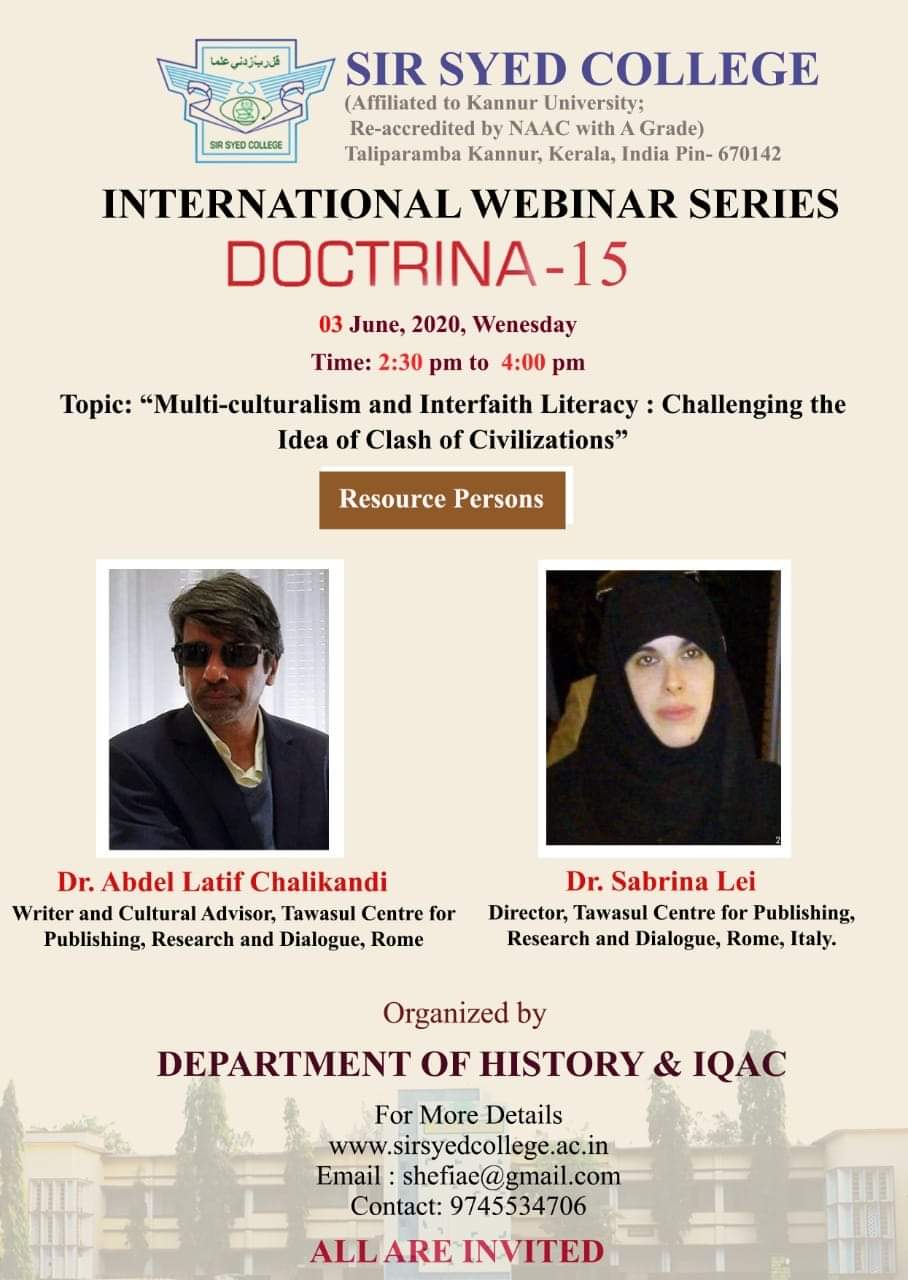 International Webinar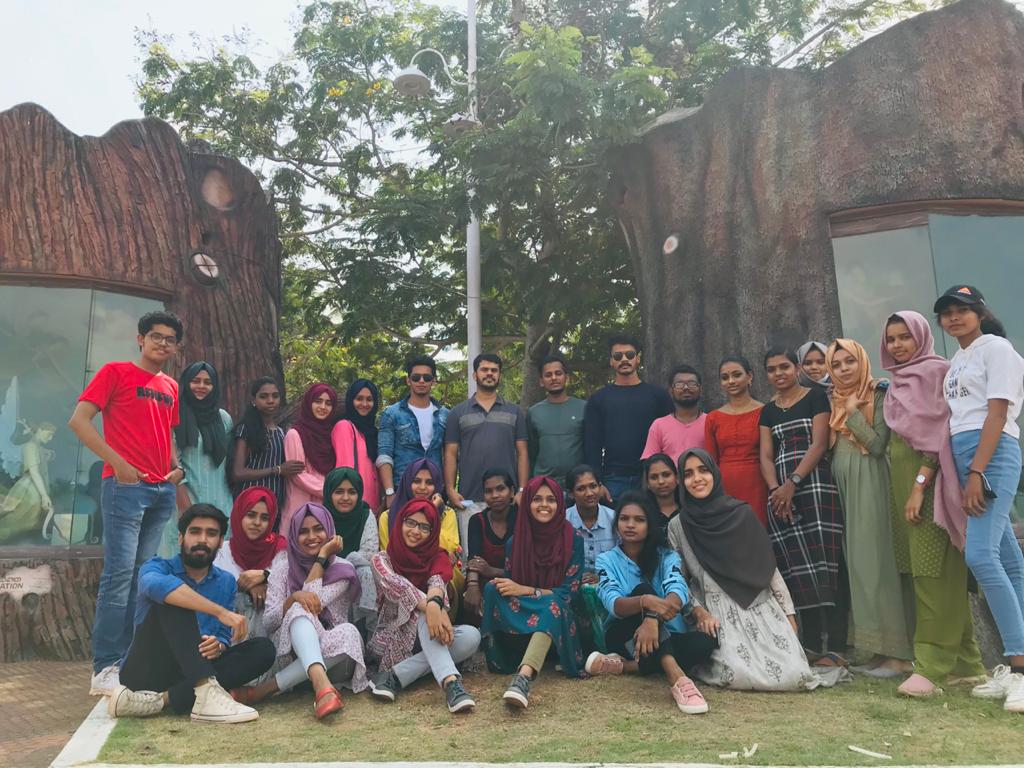 Study trip to Cochin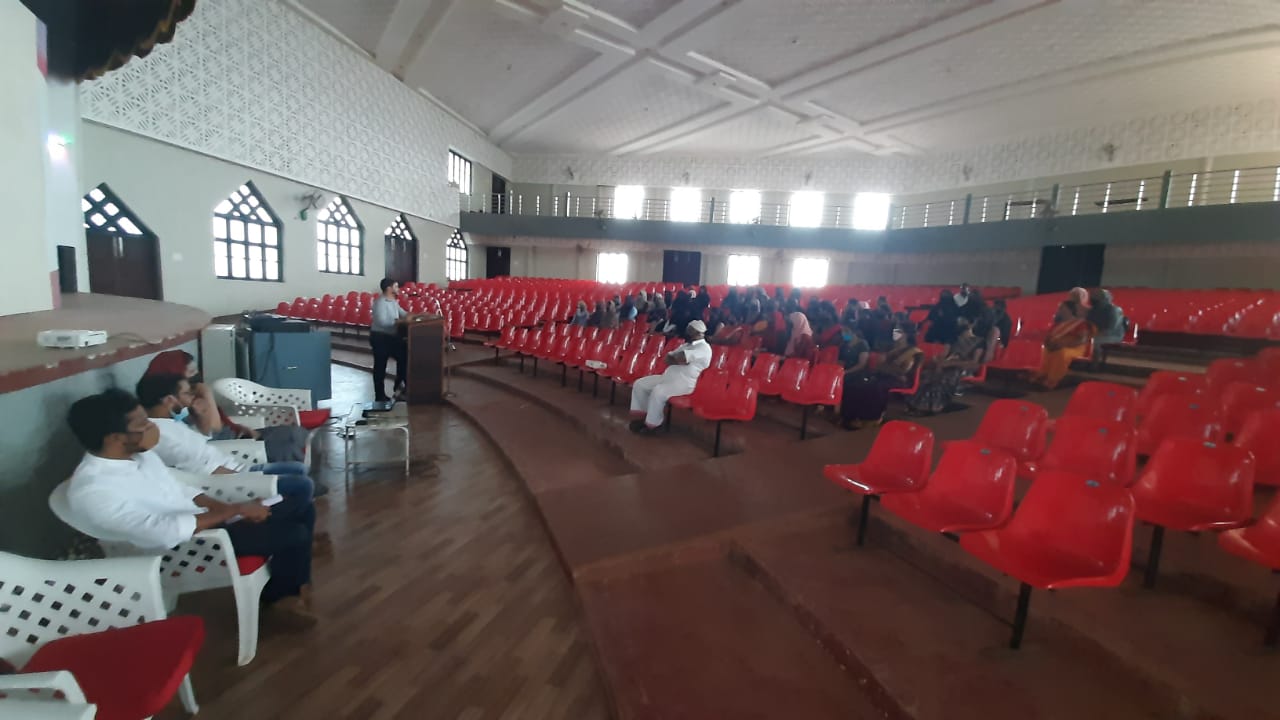 Orientation for first semester BA StudentsMonth and DateName of ProgrammeTheme/Topic/Activity03, June 2020 - WednesdayInternational Webinar Series – DOCTRINA 15Multi – Culturalism and interfaith literacy: Challenging the idea of Clash of Civilizations15 -01-2021FridayOrientation ProgrammeOrientation programme for first year BA History students10-04-2021Study trip to CochinSixth semester history students visited Cochin – Jewish Synagogue, Dutch fort, Fort Cochin ..etc